ELFT Lead Programme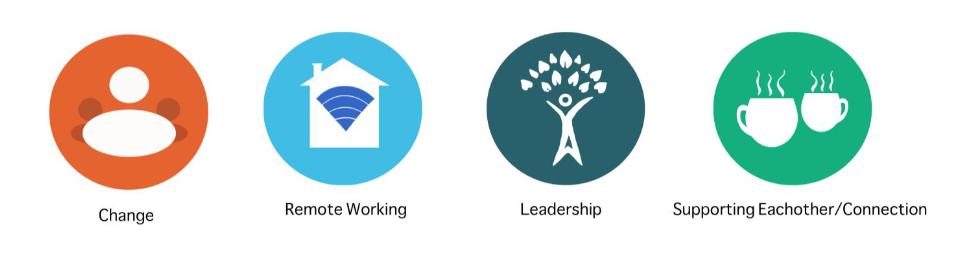 ELFT Lead ProgrammeWho is it for? If your role involves leading your team or group to accomplish the task, developing your team, and responding to individuals' needs, then this is the programme for you. Typically, you will be in band 5 – 7 role*. The work of others will be critical to your success.This programme will support you with the following (Objectives): To understand yourself, how you lead others, different models of leadership and how you can apply a range of leadership styles, including coaching  To understand your “personal brand” and how to use this effectively To understand how you focus your time and that of others  To understand how to lead and facilitate change effectively To understand how to create a high performing and psychologically safe team, including some tools to help manage conflict  To understand how to pay attention to your wellbeing and the  individual needs of your team  To understand the broader context within which you are working, and how you can operate effectively within that To apply what you have learned to a short project.  Themes, Tools, and Models throughout (Content): Compassionate and Inclusive Leadership, Trauma informed leadership, Coaching, Psychological Safety, Wellbeing and Engagement, Conflict, Quality Improvement, Service User Involvement, Population based approaches, Change, Teams, Working within Systems, Communication and Personal Brand.   2022 Programme Dates Format and commitment Five days - classroom based 1 and a half days - project work Half day - coaching Total of 7 days Application processYou must make your application apply by completing the Expression of Interest form via the following link https://forms.office.com/r/nJyzfdekMR. Please complete by Monday 30th May. For any queries, about your suitability please contact mairead.heslin1@nhs.net or josephina.amuah@nhs.net. *Please note if you lead leaders, a function or division (Band 8A and above), we will have two programmes running this later this year designed to meet your needs.Frequently Asked QuestionsModule Cohort 1                                          Cohort 2120th June (9.30 – 16.45hrs)4th July (9.30 – 16.45hrs)27th July (9.30 – 16.45hrs)21st July (9.30 – 16.45hrs) 325th July (9.30 – 16.45hrs)4th August (9.30 – 16.45hrs)412th September (9.30 – 16.45hrs)15th September (9.30 – 16.45hrs)514th November (9.30 – 16.45hrs)21st November (9.30 – 16.45hrs)QuestionAnswerWhat format will the programme be delivered in?Face to FaceProject Work Coaching Can I do a mixture of the dates?Unfortunately, due to logistics this will not be possibleWhat if I cannot attend a date?You need to be able to attend all dates for the selected cohort. If due to an unforeseen circumstance prior to the session, you are unable to attend, please contact heeba.maheem@nhs.net  at your earliest opportunity.Will I get a certificate for CPD for undertaking this programme?You will receive a certificate of attendance.What will a day look like on the programme?Please see the areas we will cover on the programme on page 2. Nearer to the time you will receive the timetable for the day.